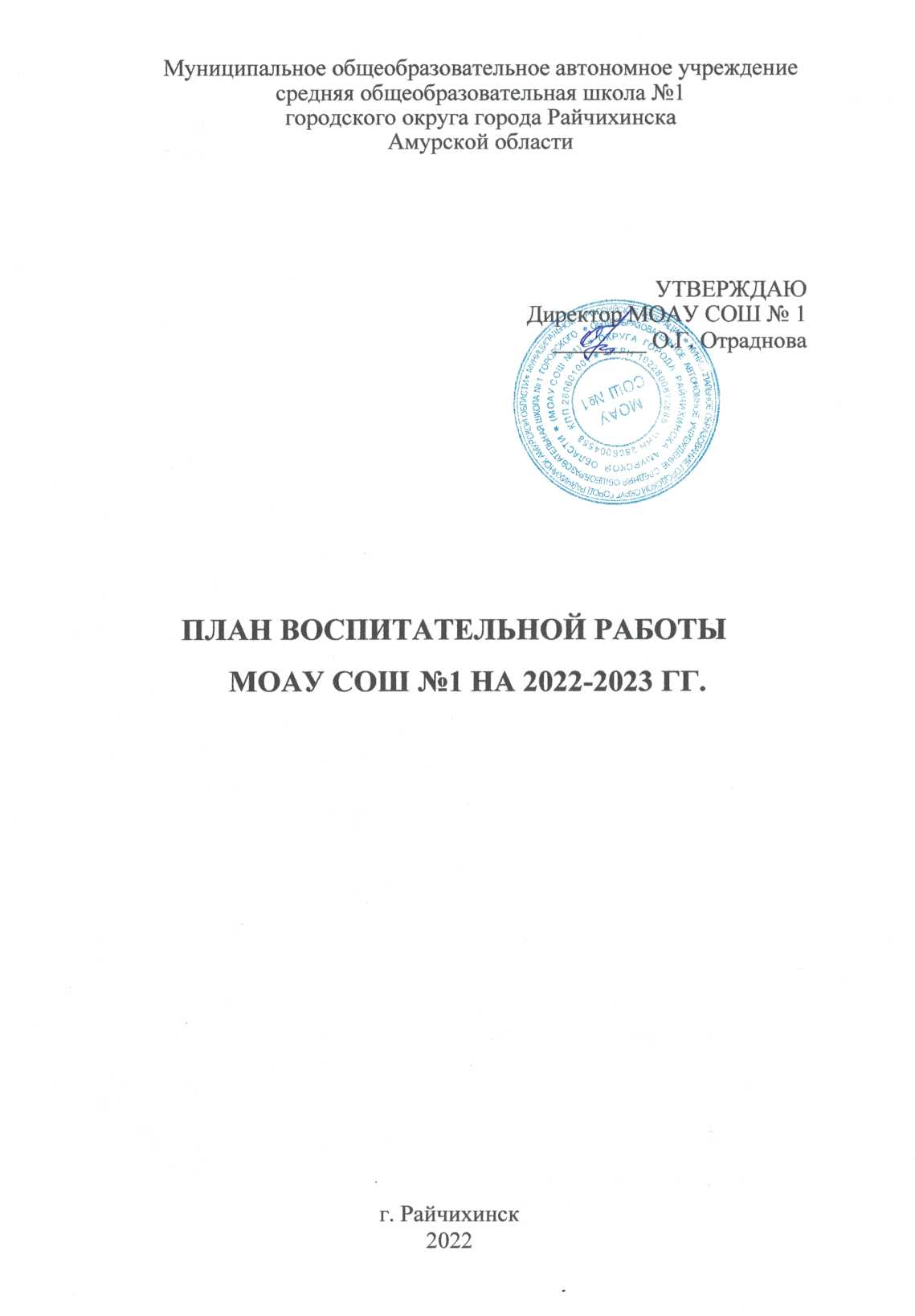 СОДЕРЖАНИЕ И ФОРМЫ ВОСПИТАТЕЛЬНОЙ РАБОТЫна 2022-2023 учебный годНаименование модулейНазвание  мероприятияНазвание  мероприятияКлассыКлассыОтветственныйОтветственныйСЕНТЯБРЬСЕНТЯБРЬСЕНТЯБРЬСЕНТЯБРЬСЕНТЯБРЬСЕНТЯБРЬСЕНТЯБРЬУрочная деятельность01.09.2022 Всероссийский открытый урок «ОБЖ» (урок подготовки детей к действиям в условиях различного рода чрезвычайных ситуаций)01.09.2022 Всероссийский открытый урок «ОБЖ» (урок подготовки детей к действиям в условиях различного рода чрезвычайных ситуаций)1-11 кл.1-11 кл.1-11 кл.Учитель ОБЖУрочная деятельность03.09.2022. День окончания Второй мировой войныДень солидарности в борьбе с терроризмом - классные часы03.09.2022. День окончания Второй мировой войныДень солидарности в борьбе с терроризмом - классные часы1-11 кл.1-11 кл.1-11 кл.Кл. рук.,зам. дир. по ВРУрочная деятельность5 сентября - 205 лет со дня рождения писателя Алексея Константиновича Толстого (1817 - 1875)5 сентября - 205 лет со дня рождения писателя Алексея Константиновича Толстого (1817 - 1875)2-11 кл2-11 кл2-11 клУчителя литературыУрочная деятельностьОформление уголка и стенда ЮнармейцевОформление уголка и стенда Юнармейцев6-7 кл.6-7 кл.6-7 кл.Руководитель отряда ЮнармияУрочная деятельностьОформление уголка и стенда ЮДПОформление уголка и стенда ЮДП8 кл8 кл8 клРуководитель отряда ЮДПОсновные школьные дела01.09.2022 Линейка «Здравствуй, школа!».01.09.2022 Линейка «Здравствуй, школа!».1-11 кл.1-11 кл.1-11 кл.Кл.  рук.,зам. дир. ВР,Уч. Сов.Основные школьные делаАкция «Всеобуч»Акция «Всеобуч»1-11 кл1-11 кл1-11 клКл. рук.,зам. дир ВР,Уч.Сов.Основные школьные делаПроведение мероприятий по плану «350 лет со дня рождения Петра 1»Проведение мероприятий по плану «350 лет со дня рождения Петра 1»1-11 кл1-11 кл1-11 клКл. рук.,зам. дир ВР.Основные школьные делаСбор данных о одаренных обучающихсяСбор данных о одаренных обучающихся2-11 кл.2-11 кл.2-11 кл.Кл.рук.Основные школьные делаПланирование	участия	обучающихся	в	интеллектуальныхконкурсах и олимпиадах.Планирование	участия	обучающихся	в	интеллектуальныхконкурсах и олимпиадах.---Зам. дир УР,Зам. дир. ВРОсновные школьные дела08.09.2022. Международныйдень распространения грамотности. Классные мероприятия по теме08.09.2022. Международныйдень распространения грамотности. Классные мероприятия по теме5-9 кл5-9 кл5-9 клКл.рук.Основные школьные дела17.09.2022 165 лет со дня рождения русского ученого, писателя Константина Эдуардовича Циалковского17.09.2022 165 лет со дня рождения русского ученого, писателя Константина Эдуардовича Циалковского5-11 кл.5-11 кл.5-11 кл.Учитель литературыКл.рук.Основные школьные делаПоднятие флага РФПоднятие флага РФ1-11 кл.1-11 кл.1-11 кл.Кл. рук.Зам. дир. ВРОрганизация предметно-эстетической средыБлагоустройство и озеленение классных комнат, оформление классных уголковБлагоустройство и озеленение классных комнат, оформление классных уголков1-11 кл.1-11 кл.1-11 кл.Кл. рук.ПрофориентацияОрганизация	дежурства	пошколеОрганизация	дежурства	пошколе5-10 кл5-10 кл5-10 клКл. рук.,Зам. дир. ВРПрофориентацияПросмотр онлайн урока на сайте бесплатной профориентации для детей «Проектория» и др. онлайн платформ.Просмотр онлайн урока на сайте бесплатной профориентации для детей «Проектория» и др. онлайн платформ.5-11 кл.5-11 кл.5-11 кл.Кл.рук.Учителя-предметникиВзаимодействие с родителями (законными представителями)Проведение родительских собраний в интерактивных формах (мозговой штурм, круглый стол, мастерская и др.) Проведение родительских собраний в интерактивных формах (мозговой штурм, круглый стол, мастерская и др.) 1 11 кл1 11 кл1 11 клКл. рук.,Взаимодействие с родителями (законными представителями)Рейд в семьи учащихсяРейд в семьи учащихся1 11 кл1 11 кл1 11 клКл. рук., соц.пед.Взаимодействие с родителями (законными представителями)Проведение групповых консультаций по актуальной для родителей тематики.Проведение групповых консультаций по актуальной для родителей тематики.1-11 кл1-11 кл1-11 клСоц. пед.ПсихологСамоуправлениеВыборы органов самоуправления в классахВыборы органов самоуправления в классах1-11 кл1-11 кл1-11 клКл. рукСамоуправлениеВыборы актива школьного самоуправления – Совет Лидеров5-11 кл.5-11 кл.5-11 кл.5-11 кл.Кл. рук.,Зам. дир. ВРСамоуправлениеЗаседания	Совета	Лидеров,сборы общешкольных секторов5-11 кл.5-11 кл.5-11 кл.5-11 кл.Кл. рук.,Зам. дир. ВРСамоуправлениеРегистрация в РДШ. Оформление документов.1-9 кл.1-9 кл.1-9 кл.1-9 кл.Кл.рук.СамоуправлениеРейд по проверке соблюденияуч-ся единой школьной формы1-11 кл.1-11 кл.1-11 кл.1-11 кл.Ученический СоветСамоуправлениеОформление школьных уголков1-11 кл1-11 кл1-11 кл1-11 клКл. рук.СамоуправлениеРегистрация и участие в про-грамме ВФСК ГТО1-11 кл1-11 кл1-11 кл1-11 клКл. рук.Профилактика и безопасностьКлассные часы: «Законы школьной жизни. «Правила внутреннего распорядка школы. Внешний вид и дисциплина».1-11 кл1-11 кл1-11 кл1-11 клКл. рук.,Зам. дир ВР, п/о.Профилактика и безопасностьАкция «Внимание дети» Беседы в классах по ПДД1-11 кл1-11 кл1-11 кл1-11 клКл. рук.,отряд «ЮИД»Профилактика и безопасностьАкция «У светофора нет каникул»1-11 кл1-11 кл1-11 кл1-11 клКл. рук.,отряд «ЮИД»Профилактика и безопасностьКорректировка/заполнение	социального паспорта классов.1-11 кл.1-11 кл.1-11 кл.1-11 кл.Кл. рук.,Зам. дир. ВР,психологПрофилактика и безопасностьРейд «Внимание! Подросток!»1-11 кл.1-11 кл.1-11 кл.1-11 кл.Кл. рук.,Зам. дир. ВР,психологПрофилактика и безопасностьВовлечение учащихся и учащихся группы риска в работу творческих объединений дополнительного образования, работающих на базе школы и внеурочную деятельность1-11 кл.1-11 кл.1-11 кл.1-11 кл.Кл.рук.,психологДетские общественные объединенияПо плану работы ИЮД, ЮДП, ДЮП, РДШ, Юнармия5-7 кл5-7 кл5-7 кл5-7 клРуководители отрядовВнешкольные мероприятияПосещения музея г.о.г. Райчихинска, г. Библиотеки.1-11 кл1-11 кл1-11 кл1-11 клЗам. дир. ВРВнешкольные мероприятияПарк «Патриот»1-11 кл.1-11 кл.1-11 кл.1-11 кл.Зам. дир. ВР,кл.рук.Внешкольные мероприятияОрганизация общешкольного туристического слета1-11 кл1-11 кл1-11 кл1-11 клЗам. дир. ВР,кл.рукВнеурочная деятельностьКонтроль	комплектования творческих объединений дополнительного образования, работающих на базе школы и внеурочной деятельности, оформление  документации, в том  числе  и  учащимися «группы риска»1-11классы1-11классы1-11классы1-11классыЗам. дир. ВРВнеурочная деятельностьПроверка планов воспитатель-ной работы у классных руководителей 1 - 11 классов----Зам. дир. ВР,психолог,кл.рук.Социальное партнёрствоУчастие в мероприятиях музея г. Райчихинска1-11 кл1-11 кл1-11 кл1-11 клЗам. дир. ВР,кл.рук.Социальное партнёрствоТематические мероприятия на базе библиотеки г. Райчихинска1-11 кл1-11 кл1-11 кл1-11 клЗам. дир. ВР,кл.рук.Социальное партнёрствоУчастие в муниципальных конкурсах, проводимых ДДЮ1-11 кл1-11 кл1-11 кл1-11 клЗам. дир. ВР,кл.рук.Социальное партнёрствоЗанятия по профилактике детскою дорожно-транспортного травматизма с сотрудниками ОГИБДД.Участие в акциях и конкурсах1-11 кл1-11 кл1-11 кл1-11 клЗам. дир. ВР,кл.рук.Социальное партнёрствоУчастие в мероприятиях, проводимых ДОСААФ1-11 кл1-11 кл1-11 кл1-11 клЗам. дир. ВР,кл.рук.Участие в профориентационных мероприятиях в РИТ.8-11 кл.8-11 кл.8-11 кл.8-11 кл.Зам. дир. ВР,кл.рук.ОКТЯБРЬОКТЯБРЬОКТЯБРЬОКТЯБРЬОКТЯБРЬОКТЯБРЬОКТЯБРЬУрочная деятельность01.10.2022 Классные часы, встречи, часы общения «Люди пожилые, сердцем молодые» и др.Международный день музыки1-111-111-111-11Кл.рук.,Зам. дир. ВРУрочная деятельностьС 03 по 07.10.2022 Всероссийский открытый урок «ОБЖ» (приуроченный ко Дню гражданской обороны Российской Федерации)1-111-111-111-11Кл.рук.,Учитель ОБЖУрочная деятельностьОрганизация	и	проведениепредметной недели 1-11 кл.1-11 кл.1-11 кл.1-11 кл.Уч. предметникиУрочная деятельность8 октября - 130 лет со дня рождения поэтессы, прозаика, драматурга Марины Ивановны Цветаевой (1892 - 1941)5-11 кл5-11 кл5-11 кл5-11 клУчитель литературыУрочная деятельностьУчастие в олимпиадах и конкурсах школьников по предметам1-11 кл.1-11 кл.1-11 кл.1-11 кл.Учителя-предметникиОсновные школьные делаОрганизация предметно-эстетической среды05.10.2022 Международный День учителя1-11 кл1-11 кл1-11 кл1-11 клЗам. дир ВР,Кл.рук.Основные школьные делаОрганизация предметно-эстетической средыОперация «Здоровье»1-11 кл1-11 кл1-11 кл1-11 клКл. рук.Основные школьные делаОрганизация предметно-эстетической средыПроведение мероприятий по плану «350 лет со дня рождения Петра 1»1-11 кл1-11 кл1-11 кл1-11 клКл. рук.,зам. дир ВР.Основные школьные делаОрганизация предметно-эстетической средыОбщешкольный субботник1-11 кл1-11 кл1-11 кл1-11 клКл. рук.,зам. дир ВР.Зам.дир. по АХЧОсновные школьные делаОрганизация предметно-эстетической средыПоднятие флага РФ1-11 кл.1-11 кл.1-11 кл.1-11 кл.Кл. рук.Внешкольные мероприятия25.10.2022. Международный день школьных библиотек.1-11 кл1-11 кл1-11 кл1-11 клБиблиотекарь,Зам. дир. ВР,Кл. рук.Внешкольные мероприятияПосещение городской библиотеки 1-11 кл1-11 кл1-11 кл1-11 клБиблиотекарь,Зам. дир. ВР,Кл. рук.Взаимодействие с родителями (законными представителями)Семейная   акция «Открытка вПодарок своими руками!» коДню пожилого человека и ДнюУчителя1-4 кл1-4 кл1-4 кл1-4 клКл.рук.Взаимодействие с родителями (законными представителями)Проведение родительских собраний в интерактивных формах (мозговой штурм, круглый стол, мастерская и др.)1–11кл1–11кл1–11кл1–11клКл. рук., зам. дир. ВРВзаимодействие с родителями (законными представителями)Проведение спортивных мероприятий «За здоровьем всей семьей».1–11кл1–11кл1–11кл1–11клКл.рук.,Зам. дир. ВР,Зам.дир по УВР.СамоуправлениеЗаседания органов самоуправления в классах5-11кл5-11кл5-11кл5-11клКл.рук., лидер классаСамоуправлениеЗаседания Совета Лидеров,сборы общешкольных секторов7-10 кл7-10 кл7-10 кл7-10 клЗам. дир ВР,Лидер классаСамоуправлениеРейд по соблюдению учебнойдисциплины5-11 кл.5-11 кл.5-11 кл.5-11 кл.ЗДВР,Ученический Совет сектор образованияСамоуправлениеУчастие в программе ВФСК ГТОДень Здоровья1-11 кл1-11 кл1-11 кл1-11 клУчителя физической культуры,Кл.рукПрофориентационноеПроф. Беседа «Дисциплина вшколе»5-6 кл5-6 кл5-6 кл5-6 клСоц. педагог, Зам. дир. ВРПрофориентационное28-30.10.2022. Всероссийскийурок безопасности школьников в сети Интернет1-11 кл.1-11 кл.1-11 кл.1-11 кл.Кл.рук.,Учитель информатикиПрофориентационноеПросмотр онлайн урока на сайте бесплатной профориентации для детей «Проектория» и др. онлайн платформ6-11 кл.6-11 кл.6-11 кл.6-11 кл.Кл.рук.Учителя-предметникиПрофориентационноеДежурство по школе5-11 кл5-11 кл5-11 кл5-11 клКл. рукЗам. дир. ВРПрофилактика и безопасностьВстреча с представителем ПДН 7-11 кл.7-11 кл.7-11 кл.7-11 кл.Зам. дир. ВР, соц.пед.Профилактика и безопасностьПосещение семей и семей несовершеннолетних обучающихся МОАУ СОШ  № 1, состоящих на учете в ПДН с целью проверки бытовых условий и выполнения режима дня, составление актов1 – 11кл1 – 11кл1 – 11кл1 – 11клКл. рук., психолог, социальный педагогПрофилактика и безопасностьЗаседание Совета профилактики----Зам. дир. ВР.Зам. дир. УВРПрофилактика и безопасностьМониторинг ЮИД----Руководитель ЮИДКлассное руководствоИндивидуальные собеседования с классными руководителями, помощь в подготовке мероприятий.----Зам. дир. ВРДетские общественные объединенияПо плану работы ИЮД, ЮДП, ДЮП, РДШ, Юнармия5-7 кл5-7 кл5-7 кл5-7 клРуководители отрядовВнеурочная деятельностьКонтроль	комплектования творческих объединений дополнительного образования, работающих на базе школы и внеурочной деятельности, оформление  документации, в том  числе  и  учащимися «группы риска»1-11классы1-11классы1-11классы1-11классыЗам. дир. ВРСоциальное партнёрствоУчастие в мероприятиях музея г. Райчихинска1-11 кл1-11 кл1-11 кл1-11 клЗам. дир. ВР,кл.рук.Социальное партнёрствоТематические мероприятия на базе библиотеки г. Райчихинска1-11 кл1-11 кл1-11 кл1-11 клЗам. дир. ВР,кл.рук.Социальное партнёрствоУчастие в муниципальных конкурсах, проводимых ДДЮ1-11 кл1-11 кл1-11 кл1-11 клЗам. дир. ВР,кл.рук.Социальное партнёрствоЗанятия по профилактике детскою дорожно-транспортного травматизма с сотрудниками ОГИБДД.Участие в акциях и конкурсах1-11 кл1-11 кл1-11 кл1-11 клЗам. дир. ВР,кл.рук.Социальное партнёрствоУчастие в мероприятиях, проводимых ДОСААФ1-11 кл1-11 кл1-11 кл1-11 клЗам. дир. ВР,кл.рук.Участие в профориентационных мероприятиях в РИТ.8-11 кл.8-11 кл.8-11 кл.8-11 кл.Зам. дир. ВР,кл.рук.НОЯБРЬНОЯБРЬНОЯБРЬНОЯБРЬНОЯБРЬНОЯБРЬНОЯБРЬУрочная деятельность04.11.2022. День народного единства. Классные часы по данной тематике1-11 кл1-11 кл1-11 кл1-11 клКл.рук.Урочная деятельность8 ноября - День памяти погибших при исполнении служебных обязанностей сотрудников органов внутренних дел России1-11 кл.1-11 кл.1-11 кл.1-11 кл.Учитель физ. культуры, Учитель ОБЖ,Руководитель отряда Юнармия, ЮДПУрочная деятельность20.11.2022. День начала Нюрнбергского процесса9-11 кл.9-11 кл.9-11 кл.9-11 кл.Учителя истории и обществознанияУрочная деятельностьОрганизация и проведение предметной недели1-11 кл1-11 кл1-11 кл1-11 клУчителя предметникиУрочная деятельность3 ноября - 135 лет со дня рождения поэта, драматурга, переводчика Самуила Яковлевича Маршака (1887 - 1964)5-11 кл5-11 кл5-11 кл5-11 клУчителя русского и литературыУрочная деятельностьУчастие в олимпиадах и конкурсах школьников по предметам1-11 кл.1-11 кл.1-11 кл.1-11 кл.Учителя-предметникиУрочная деятельность30 ноября - День Государственного герба Российской Федерации5-7 кл.5-7 кл.5-7 кл.5-7 кл.Учителя истории и обществознания,Кл. рук.Урочная деятельностьМониторинг знаний и умений по профилактике ДДТТ1-11 кл1-11 кл1-11 кл1-11 клКл. рук.Урочная деятельностьПоднятие флага РФ1-11 кл.1-11 кл.1-11 кл.1-11 кл.Кл. рук.Основные школьные делаПроведение мероприятий по плану «350 лет со дня рождения Петра 1»1-11 кл1-11 кл1-11 кл1-11 клКл. рук.Зам.дир. по ВРОсновные школьные делаОперация «Нет насилию»1-11 кл1-11 кл1-11 кл1-11 клКл. рук.Зам.дир. по ВРСоц.педПсихологОсновные школьные дела14 (15) ноября Всемирный день памяти жертв ДТП 5-11 кл5-11 кл5-11 кл5-11 клКл. рук.Основные школьные дела27 ноября День матери1-11 кл1-11 кл1-11 кл1-11 клКл. рук.Зам.дир. ВРПрофориентацияДежурство по школе7- 11 кл7- 11 кл7- 11 кл7- 11 клЗам. дир. ВР,Кл. рук.,Ученический Совет сектор «Трудовой»ПрофориентацияПросмотр онлайн урока на сайте бесплатной профориентации для детей «Проектория» и др. онлайн платформ.5-11 кл.5-11 кл.5-11 кл.5-11 кл.Кл.рук.Учителя-предметникиВзаимодействие с родителями (законными представителями)Организация предметно-эстетической средыПроведение родительских собраний в интерактивных формах (мозговой штурм, круглый стол, мастерская и др.)1 – 11кл1 – 11кл1 – 11кл1 – 11клКл. рук., Зам. дир. ВРВзаимодействие с родителями (законными представителями)Организация предметно-эстетической средыПроведение групповых консультаций по актуальной для родителей тематики1-11 кл1-11 кл1-11 кл1-11 клСоц. пед.психологВзаимодействие с родителями (законными представителями)Организация предметно-эстетической среды27.11.2022 Выставка рисунков, плакатов, поделок ко дню матери1-11 кл1-11 кл1-11 кл1-11 клКлассные руководители.СамоуправлениеЗаседания органов самоуправления в классах5-11кл5-11кл5-11кл5-11клКл.рук., лидер классаСамоуправлениеЗаседания Совета Лидеров,сборы общешкольных секторов5-11кл5-11кл5-11кл5-11клЗам. дир. ВР,Ученический СоветСамоуправлениеПроведение школы актива5-11кл5-11кл5-11кл5-11клЗам. дир. ВР,Ученический СоветСамоуправлениеСовместное заседание Совета Лидеров и школьного родительского комитета по подготовке и проведению новогодних праздников5-11 кл.5-11 кл.5-11 кл.5-11 кл.Зам. дир. ВРУченический СоветСамоуправлениеУчастие в программе ВФСК ГТО1-11 кл1-11 кл1-11 кл1-11 клКл. рук.,Учителя физической культурыПрофилактика и безопасностьАкция «Внимание! Дорога!»4-7 кл.4-7 кл.4-7 кл.4-7 кл.Соц. педагог,отряд ЮИДПрофилактика и безопасностьБеседы, конкурсы плакатов, посвященных Всемирному дню борьбы с курением.5-11 кл.5-11 кл.5-11 кл.5-11 кл.Кл.рук.,ПсихологПрофилактика и безопасность16.11.2022  Международный день толерантности1-11 кл1-11 кл1-11 кл1-11 клКл.рук.,ПсихологКлассное руководствоМО классных руководителей.----Зам. дир.ВР,Руководитель МО.Кл.рукКлассное руководствоОбзор новинок методическойлитературы.----БиблиотекарьДетские общественные объединенияПо плану работы ИЮД, ЮДП, ДЮП, РДШ, Юнармия5-7 кл5-7 кл5-7 кл5-7 клРуководители отрядовВнешкольные мероприятияПосещение музея г.о.г. РайчихинскаМузей погранотряда г. РайчихинскаГородской библиотеки1-11 кл1-11 кл1-11 кл1-11 клБиблиотекарь,Зам. дир. ВР,Кл. рук.Внеурочная деятельностьКонтроль	комплектования творческих объединений дополнительного образования, работающих на базе школы и внеурочной деятельности, оформление  документации, в том  числе  и  учащимися «группы риска»1-11классы1-11классы1-11классы1-11классыЗам. дир. ВРСоциальное партнёрствоУчастие в мероприятиях музея г. Райчихинска1-11 кл1-11 кл1-11 кл1-11 клЗам. дир. ВР,кл.рук.Социальное партнёрствоТематические мероприятия на базе библиотеки г. Райчихинска1-11 кл1-11 кл1-11 кл1-11 клЗам. дир. ВР,кл.рук.Социальное партнёрствоУчастие в муниципальных конкурсах, проводимых ДДЮ1-11 кл1-11 кл1-11 кл1-11 клЗам. дир. ВР,кл.рук.Социальное партнёрствоЗанятия по профилактике детскою дорожно-транспортного травматизма с сотрудниками ОГИБДД.Участие в акциях и конкурсах1-11 кл1-11 кл1-11 кл1-11 клЗам. дир. ВР,кл.рук.Социальное партнёрствоУчастие в мероприятиях, проводимых ДОСААФ1-11 кл1-11 кл1-11 кл1-11 клЗам. дир. ВР,кл.рук.Участие в профориентационных мероприятиях в РИТ.8-11 кл.8-11 кл.8-11 кл.8-11 кл.Зам. дир. ВР,кл.рук.ДЕКАБРЬДЕКАБРЬДЕКАБРЬДЕКАБРЬДЕКАБРЬДЕКАБРЬДЕКАБРЬОсновные школьные дела03.12.2022. День Неизвестного солдата. Общешкольная Акция«Письмо неизвестному солдату»5-8 кл5-8 кл5-8 кл5-8 клКл. рук.,Ученический Совет сектора «Культура» и «Образование»Основные школьные дела09.12.2022. День Героев Отечества. Классные часы «Ими гордится Россия! Ими гордимся мы!»1-11 кл1-11 кл1-11 кл1-11 клКл. рук.Основные школьные делаПроведение мероприятий по плану «350 лет со дня рождения Петра 1»1-11 кл1-11 кл1-11 кл1-11 клКл. рук.Зам.дир. по ВРОсновные школьные делаПодготовка и проведениеПразднования Нового года1-11 кл1-11 кл1-11 кл1-11 клЗам. дир. ВР	Кл.рукОсновные школьные делаКонкурс на лучшую новогоднюю игрушку1-6 кл1-6 кл1-6 кл1-6 клЗам. дир. ВР,Кл.рукОсновные школьные делаПоднятие флага РФ1-11 кл.1-11 кл.1-11 кл.1-11 кл.Кл. рук.Урочная деятельность12.12.2022. День Конституции РФ. Часы общения «ГлавныйЗакон Жизни!»9-11 кл.9-11 кл.9-11 кл.9-11 кл.Кл. рук.Урочная деятельность25 декабря - День принятия Федеральных конституционных законов о Государственных символах Российской Федерации5-11 кл.5-11 кл.5-11 кл.5-11 кл.Кл. рук.Учителя-предметникиУрочная деятельностьУчастие в олимпиадах и конкурсах школьников по предметам1-11 кл.1-11 кл.1-11 кл.1-11 кл.Учителя-предметникиУрочная деятельность05.12.2022 День добровольца (волонтера)5-11 кл.5-11 кл.5-11 кл.5-11 кл.Кл. рук.,Ученический Совет сектора «Культура» и «Образование»Урочная деятельность27 декабря - 190 лет со дня рождения основателя Третьяковской галереи Павла Михайловича Третьякова (1832 - 1898)8-11 кл.8-11 кл.8-11 кл.8-11 кл.Учителя истории и обществознанияУрочная деятельность10.12.2022 Единый урок «Права человека»8-11 кл.8-11 кл.8-11 кл.8-11 кл.Учителя истории и обществознанияПрофориентацияДежурство по школе7–11кл7–11кл7–11кл7–11клКл.  рук.,Ученический СоветПрофориентацияПросмотр онлайн урока на сайте бесплатной профориентации для детей «Проектория» и др. онлайн платформ.5-11 кл.5-11 кл.5-11 кл.5-11 кл.Кл.рук.Учителя-предметникиВзаимодействие с родителями (законными представителями)Родительские собрания по итогам первого полугодия и второго триместра1-11 кл1-11 кл1-11 кл1-11 клЗам. дир. ВР,кл.рук.Взаимодействие с родителями (законными представителями)Работа советов (педагогического, родительского и ученического) по подготовке к новому году1-11 кл1-11 кл1-11 кл1-11 клЗам. дир. ВРВзаимодействие с родителями (законными представителями)Мониторинг удовлетворённости родителей образовательным и воспитательным процессами школы1-11 кл1-11 кл1-11 кл1-11 клЗам. дир. ВРпсихологСамоуправлениеЗаседания органов самоуправления в классах5-11кл5-11кл5-11кл5-11клКл.рук., лидер классаСамоуправлениеЗаседания Совета Лидеров,сборы общешкольных секторов5-11кл5-11кл5-11кл5-11клЗам. дир. ВР,Ученический СоветСамоуправлениеПроведение школы актива5-11кл5-11кл5-11кл5-11клЗам. дир. ВР,Ученический СоветПрофилактика и безопасность01.12.2022. Беседы, посвященные Дню борьбы со СПИДом.8-11кл8-11кл8-11кл8-11клКл.рук.,Социальный педагогПрофилактика и безопасностьБеседы по профилактике суицидального поведения несовершеннолетних5-11 кл5-11 кл5-11 кл5-11 клСоциальный педагог, психологПрофилактика и безопасностьЧас общения «Праовое поле»9-11 кл9-11 кл9-11 кл9-11 клСоц.пед., кл.рукКлассное руководствоПосещение классных мероприятийПоплануПоплануПоплануПоплануЗам. дир. ВРКлассное руководствоПроведение новогодних праздниковПоплануПоплануПоплануПоплануЗам. дир. ВРДетские общественные объединенияПо плану работы ИЮД, ЮДП, ДЮП, РДШ, Юнармия5-7 кл5-7 кл5-7 кл5-7 клРуководители отрядовВнешкольные мероприятияПосещение музея г.о.г. РайчихинскаМузей погранотряда г. РайчихинскаГородской библиотеки1-11 кл1-11 кл1-11 кл1-11 клБиблиотекарь,Зам. дир. ВР,Кл. рук.Внеурочная деятельностьКонтроль	комплектования творческих объединений дополнительного образования, работающих на базе школы и внеурочной деятельности, оформление  документации, в том  числе  и  учащимися «группы риска»1-11классы1-11классы1-11классы1-11классыЗам. дир. ВРСоциальное партнёрствоУчастие в мероприятиях музея г. Райчихинска1-11 кл1-11 кл1-11 кл1-11 клЗам. дир. ВР,кл.рук.Социальное партнёрствоТематические мероприятия на базе библиотеки г. Райчихинска1-11 кл1-11 кл1-11 кл1-11 клЗам. дир. ВР,кл.рук.Социальное партнёрствоУчастие в муниципальных конкурсах, проводимых ДДЮ1-11 кл1-11 кл1-11 кл1-11 клЗам. дир. ВР,кл.рук.Социальное партнёрствоЗанятия по профилактике детскою дорожно-транспортного травматизма с сотрудниками ОГИБДД.Участие в акциях и конкурсах1-11 кл1-11 кл1-11 кл1-11 клЗам. дир. ВР,кл.рук.Социальное партнёрствоУчастие в мероприятиях, проводимых ДОСААФ1-11 кл1-11 кл1-11 кл1-11 клЗам. дир. ВР,кл.рук.Участие в профориентационных мероприятиях в РИТ.8-11 кл.8-11 кл.8-11 кл.8-11 кл.Зам. дир. ВР,кл.рук.ЯНВАРЬ 2022 г.ЯНВАРЬ 2022 г.ЯНВАРЬ 2022 г.ЯНВАРЬ 2022 г.ЯНВАРЬ 2022 г.ЯНВАРЬ 2022 г.ЯНВАРЬ 2022 г.Основные школьные дела27.01.2023. Час общения, посвященный Дню полного освобождения Ленинграда от фашистской блокады (1944)5-11 кл5-11 кл5-11 кл5-11 клКл.рук.,Учитель историиОсновные школьные дела27 января - День освобождения Красной армией крупнейшего "лагеря смерти" Аушвиц-Биркенау (Освенцима) - День памяти жертв Холокоста5-11 кл.5-11 кл.5-11 кл.5-11 кл.Кл. рук.,Учителя историиОсновные школьные делаПоднятие флага РФ1-11 кл.1-11 кл.1-11 кл.1-11 кл.Кл. рук.Урочная деятельностьПредметные недели1-11 кл1-11 кл1-11 кл1-11 клУчителя-предметникиУрочная деятельностьУчастие в олимпиадах и конкурсах школьников по предметам1-11 кл.1-11 кл.1-11 кл.1-11 кл.Учителя-предметникиПрофориентацияДежурство по школе5-11 кл5-11 кл5-11 кл5-11 клКл. рук,ПрофориентацияТематические классные часы9-11 кл.9-11 кл.9-11 кл.9-11 кл.Кл. рукПрофориентацияПросмотр онлайн урока на сайте бесплатной профориентации для детей «Проектория» и др. онлайн платформ5-11 кл.5-11 кл.5-11 кл.5-11 кл.Кл.рук.Учителя-предметникиВзаимодействие с родителями (законными представителями)Индивид. консультации с родителями тревожных детей----Соц. педагогпсихологВзаимодействие с родителями (законными представителями)Классные фотогалереи «Хороша ты Зимушка-Зима!»1-7 кл.1-7 кл.1-7 кл.1-7 кл.Кл.рукВзаимодействие с родителями (законными представителями)Проведение родительских собраний в интерактивных формах (мозговой штурм, круглый стол, мастерская и др.)1-11 кл1-11 кл1-11 кл1-11 клЗам. дир. ВР,Кл. рукПрофилактика и безопасностьПрофилактика  правонарушений, состояние дисциплины в школе, анализ посещаемости и пропусков уроков без уважительной причины.----Администрация, соц. пед, Психолог, Инспектор ПДНПрофилактика и безопасностьПрофилактическая беседа с учащимися начальных и средних классов «Мобильный телефон в школе» и др.1-9 кл1-9 кл1-9 кл1-9 клПсихолог, Кл. рук.СамоуправлениеЗаседания органов самоуправления в классах5-11кл5-11кл5-11кл5-11клКл.рук., Лидер классаСамоуправлениеПроведение школы актива5-11кл5-11кл5-11кл5-11клЗам. дир. ВР,Ученический СоветСамоуправлениеРасширенное заседание Совета Лидеров с приглашением командиров 	классов начальной школы1-11 кл.1-11 кл.1-11 кл.1-11 кл.Зам. дир. ВР.Ученический СоветЗимняя школьная спартакиада1-11 кл1-11 кл1-11 кл1-11 клКл.рук-ли,Учителя физ. культурыУчастие в программе ВФСК ГТО1-11 кл1-11 кл1-11 кл1-11 клКл. рук., учителя физ. культурыПроведение тематических классных часов по ЗОЖ1-11 кл1-11 кл1-11 кл1-11 клКл.рук.Дни здоровья «Зимние забавы»во время школьных каникул1-11 кл1-11 кл1-11 кл1-11 клКл.рук.Классное руководствоКонсультации классных руководителей по плану воспитательной работы 1-11 кл1-11 кл1-11 кл1-11 клЗам. дир. ВРКл.рук-лиДетские общественные объединенияПо плану работы ИЮД, ЮДП, ДЮП, РДШ, Юнармия5-7 кл5-7 кл5-7 кл5-7 клРуководители отрядовВнешкольные мероприятияПосещение музея г.о.г. РайчихинскаМузей погранотряда г. РайчихинскаГородской библиотеки1-11 кл1-11 кл1-11 кл1-11 клБиблиотекарь,Зам. дир. ВР,Кл. рук.Внеурочная деятельностьКонтроль	комплектования творческих объединений дополнительного образования, работающих на базе школы и внеурочной деятельности, оформление  документации, в том  числе  и  учащимися «группы риска»1-11классы1-11классы1-11классы1-11классыЗам. дир. ВРСоциальное партнёрствоУчастие в мероприятиях музея г. Райчихинска1-11 кл1-11 кл1-11 кл1-11 клЗам. дир. ВР,кл.рук.Социальное партнёрствоТематические мероприятия на базе библиотеки г. Райчихинска1-11 кл1-11 кл1-11 кл1-11 клЗам. дир. ВР,кл.рук.Социальное партнёрствоУчастие в муниципальных конкурсах, проводимых ДДЮ1-11 кл1-11 кл1-11 кл1-11 клЗам. дир. ВР,кл.рук.Социальное партнёрствоЗанятия по профилактике детскою дорожно-транспортного травматизма с сотрудниками ОГИБДД.Участие в акциях и конкурсах1-11 кл1-11 кл1-11 кл1-11 клЗам. дир. ВР,кл.рук.Социальное партнёрствоУчастие в мероприятиях, проводимых ДОСААФ1-11 кл1-11 кл1-11 кл1-11 клЗам. дир. ВР,кл.рук.Участие в профориентационных мероприятиях в РИТ.8-11 кл.8-11 кл.8-11 кл.8-11 кл.Зам. дир. ВР,кл.рук.ФЕВРАЛЬФЕВРАЛЬФЕВРАЛЬФЕВРАЛЬФЕВРАЛЬФЕВРАЛЬФЕВРАЛЬОсновные школьные дела8 февраля - День российской науки1-11 кл1-11 кл1-11 кл1-11 клКл. рук.Зам. дир. ВРОсновные школьные дела15 февраля - День памяти о россиянах, исполнявших служебный долг за пределами Отечества1-11 кл1-11 кл1-11 кл1-11 клКл. рук.Зам. дир. ВРОсновные школьные дела23 февраля - День защитника Отечества1-11 кл1-11 кл1-11 кл1-11 клКл. рук.Зам. дир. ВРОсновные школьные делаОперация «Условник»1-11 кл.1-11 кл.1-11 кл.1-11 кл.Кл. рук.Зам. дир. ВРСоц. пед.Основные школьные делаМесячник по оборонно-массовой, военно-патриотической и спортивной работе1-11 кл1-11 кл1-11 кл1-11 клКл. рук.Зам. дир. ВРОсновные школьные делаПоднятие флага РФ1-11 кл.1-11 кл.1-11 кл.1-11 кл.Кл. рук.Урочная деятельность15.02.2022. Часы общения в классах, посвященные Дню защитников Отечества1-11 кл1-11 кл1-11 кл1-11 клКл.рукУрочная деятельность21 февраля - Международный день родного языка5-11 кл5-11 кл5-11 кл5-11 клУчителя русского и литературыУрочная деятельность2 февраля - 80 лет со дня победы Вооруженных сил СССР над армией гитлеровской Германии в 1943 году в Сталинградской битве1-11 кл.1-11 кл.1-11 кл.1-11 кл.Учителя обществознания и историиУрочная деятельностьУчастие в олимпиадах и конкурсах школьников по предметам1-11 кл.1-11 кл.1-11 кл.1-11 кл.Учителя-предметникиПрофориентацияПросмотр онлайн урока на сайте бесплатной профориентации для детей «Проектория» и др. онлайн платформ.5-11 кл.5-11 кл.5-11 кл.5-11 кл.Кл.рук.Учителя-предметникиПрофориентацияПроведение тематических классных часов, приглашение людей различных профессий5-11 кл.5-11 кл.5-11 кл.5-11 кл.Кл.рук.Учителя-предметникиПрофориентацияДежурство по школе5-11 кл.5-11 кл.5-11 кл.5-11 кл.Кл.рук.Учителя-предметникиПрофилактика и безопасностьВстреча с инспектором ПДН.«Что есть Закон?»Встречи с сотрудниками ОГИБДД1-6 кл1-6 кл1-6 кл1-6 клКл. рук., Зам. дир. ВР, соц.педВзаимодействие с родителями (законными представителями)Конкурс фотоколлажей «Папаи я – мы большие друзья!»1-8 кл.1-8 кл.1-8 кл.1-8 кл.Кл.рук.Взаимодействие с родителями (законными представителями)Проведение родительских собраний в интерактивных формах (мозговой штурм, круглый стол, мастерская и др.)1 –11 кл1 –11 кл1 –11 кл1 –11 клКл. рук., Зам. дир. ВРСамоуправлениеЗаседания органов самоуправления в классах5-11 кл5-11 кл5-11 кл5-11 клКл.рукСамоуправлениеЗаседания Совета Лидеров,сборы общешкольных секторов5-11 кл.5-11 кл.5-11 кл.5-11 кл.Зам. дир. ВРУченический СоветСамоуправлениеПроведение школы актива5-11 кл5-11 кл5-11 кл5-11 клЗам. дир. ВРУченический СоветМесячник оборонно – массовой и спортивной работы, посвященного Дню защитниковОтечества.1 – 11 кл1 – 11 кл1 – 11 кл1 – 11 клКл.рук.,Учитель ОБЖУчастие в программе ВФСКГТО1-11 кл1-11 кл1-11 кл1-11 клКл. рук., Учителя физ. культуры.Классные досуговые мероприятия «От солдата – до генерала»1-11 кл.1-11 кл.1-11 кл.1-11 кл.Кл.рук.Общешкольное мероприятие«Аты-баты»7-117-117-117-11Кл. рук., Зам. дир. ВРКлассное руководство«Использование в урочной и внеурочной деятельности в направлении – «Моя экономическая грамотность».----Зам. дир. ВРДетские общественные объединенияПо плану работы ИЮД, ЮДП, ДЮП, РДШ, Юнармия5-7 кл5-7 кл5-7 кл5-7 клРуководители отрядовВнешкольные мероприятияПосещение музея г.о.г. РайчихинскаМузей погранотряда г. РайчихинскаГородской библиотеки1-11 кл1-11 кл1-11 кл1-11 клБиблиотекарь,Зам. дир. ВР,Кл. рук.Внеурочная деятельностьКонтроль	комплектования творческих объединений дополнительного образования, работающих на базе школы и внеурочной деятельности, оформление  документации, в том  числе  и  учащимися «группы риска»1-11классы1-11классы1-11классы1-11классыЗам. дир. ВРСоциальное партнёрствоУчастие в мероприятиях музея г. Райчихинска1-11 кл1-11 кл1-11 кл1-11 клЗам. дир. ВР,кл.рук.Социальное партнёрствоТематические мероприятия на базе библиотеки г. Райчихинска1-11 кл1-11 кл1-11 кл1-11 клЗам. дир. ВР,кл.рук.Социальное партнёрствоУчастие в муниципальных конкурсах, проводимых ДДЮ1-11 кл1-11 кл1-11 кл1-11 клЗам. дир. ВР,кл.рук.Социальное партнёрствоЗанятия по профилактике детскою дорожно-транспортного травматизма с сотрудниками ОГИБДД.Участие в акциях и конкурсах1-11 кл1-11 кл1-11 кл1-11 клЗам. дир. ВР,кл.рук.Социальное партнёрствоУчастие в мероприятиях, проводимых ДОСААФ1-11 кл1-11 кл1-11 кл1-11 клЗам. дир. ВР,кл.рук.Участие в профориентационных мероприятиях в РИТ.8-11 кл.8-11 кл.8-11 кл.8-11 кл.Зам. дир. ВР,кл.рук.МАРТМАРТМАРТМАРТМАРТМАРТМАРТОсновные школьные дела08.03.2023 Праздничное мероприятие, посвященное 8 марта.1-11 кл1-11 кл1-11 кл1-11 клКл. рук., зам. дир. ВР,Основные школьные делаОперация «Семья»1-11 кл1-11 кл1-11 кл1-11 клКл. рук., зам. дир. ВРСоц. пед.Основные школьные делаПоднятие флага РФ1-11 кл.1-11 кл.1-11 кл.1-11 кл.Кл. рук.Урочная деятельность01.03.2023 Всероссийский открытый урок «ОБЖ» (приуроченный к празднованию Всемирного дня гражданской обороны)5-9 кл5-9 кл5-9 кл5-9 клКл. рук.Учитель ОБЖУрочная деятельность3 марта - 200 лет со дня рождения Константина Дмитриевича Ушинского5-9 кл5-9 кл5-9 кл5-9 клКл. рукУрочная деятельность18.03.2023. День воссоединенияКрыма и России. Кл .часы поТеме5-9 кл5-9 кл5-9 кл5-9 клУчитель историиКл. рук.Урочная деятельностьУчастие в акции «Час Земли»6 кл.6 кл.6 кл.6 кл.Учитель физ. культуры, Учитель ОБЖ,Руководители отрядовУрочная деятельностьПредметные неделиУчителя-предметникиУрочная деятельностьУчастие в олимпиадах и конкурсах школьников по предметам1-11 кл.1-11 кл.1-11 кл.1-11 кл.Учителя-предметникиУрочная деятельностьУчастие в научно- практических конференциях----Учитель предметникиПрофориентацияАнкетирование учащихся (изучение профессиональных намерений)8-10 кл8-10 кл8-10 кл8-10 клКл. рук.,Соц. пед.Психолог0ПрофориентацияПросмотр онлайн урока на сайте бесплатной профориентации для детей «Проектория» и др. онлайн платформ.Проведение тематических классных часов, приглашение людей различных профессийДежурство по школе5-11 кл.5-11 кл.5-11 кл.5-11 кл.Кл.рук.Учителя-предметникиВзаимодействие с родителями (законными представителями)Привлечение родителей в качестве организаторовобщешкольных мероприятий1-11 кл.1-11 кл.1-11 кл.1-11 кл.Кл. рук.Учитель рисованияВзаимодействие с родителями (законными представителями)Проведение родительских собраний в интерактивных формах (мозговой штурм, круглый стол, мастерская и др.)1кл1кл1-11 кл1-11 клКл. рук.,Зам. дир. ВРВзаимодействие с родителями (законными представителями)Проведение групповых консультаций по актуальной для родителей тематики.1-11 кл1-11 клСоц. пед.психологСамоуправлениеЗаседания органов самоуправления в классах5-11кл5-11кл5-11кл5-11клКл.рук., Лидер классаСамоуправлениеЗаседания Совета Лидеров,сборы общешкольных секторов5-11кл5-11кл5-11кл5-11клЗам. дир. ВР,Ученический СоветСамоуправлениеПроведение школы актива5-11кл5-11кл5-11кл5-11клЗам. дир. ВР, Ученический СоветСамоуправлениеСовместное заседание Совета Лидеров и администрации школы по проведению весенних каникул5-11 кл.5-11 кл.5-11 кл.5-11 кл.Зам. дир. ВР,Ученический СоветПроведение тематических классных часов по ЗОЖ1-11 кл1-11 кл1-11 кл1-11 клУчителя физ. культурыучастие в программе ВФСКГТО1-11 кл1-11 кл1-11 кл1-11 клКл. рук., Учителя физ. культурыПрофилактика и безопасностьТематические классные часы:«Я  –  гражданин.  Что  это значит?», «Не знаешь законов? Ты в опасности!»8-9 кл8-9 кл8-9 кл8-9 клСоциальный педагогПрофилактика и безопасностьКлассный час «Наркомания» Встречи с сотрудниками полиции	6-11 кл.6-11 кл.6-11 кл.6-11 кл.Соц. педагог, ПсихологКлассное руководствоРабота по формированию самостоятельности обучающихся в решении вопросов класса----Зам. дир. ВР,Руководитель МО,Соц. педагогКлассное руководствоСтратегия работы классных руководителей с семьями учащихся.   Диагностика  процесса взаимодействия семьи и школы.----Зам. дир. ВР,Руководитель МО,Соц. педагогКлассное руководствоПодготовка кл. рук.к проведению диагностики уровня воспитанности учащихся----Зам. дир. ВР,Руководитель МО,Соц. педагогДетские общественные объединенияПо плану работы ИЮД, ЮДП, ДЮП, РДШ, Юнармия5-7 кл5-7 кл5-7 кл5-7 клРуководители отрядовВнешкольные мероприятияПосещение музея г.о.г. РайчихинскаМузей погранотряда г. РайчихинскаГородской библиотеки1-11 кл1-11 кл1-11 кл1-11 клБиблиотекарь,Зам. дир. ВР,Кл. рук.Внеурочная деятельностьКонтроль	комплектования творческих объединений дополнительного образования, работающих на базе школы и внеурочной деятельности, оформление  документации, в том  числе  и  учащимися «группы риска»1-11классы1-11классы1-11классы1-11классыЗам. дир. ВРСоциальное партнёрствоУчастие в мероприятиях музея г. Райчихинска1-11 кл1-11 кл1-11 кл1-11 клЗам. дир. ВР,кл.рук.Социальное партнёрствоТематические мероприятия на базе библиотеки г. Райчихинска1-11 кл1-11 кл1-11 кл1-11 клЗам. дир. ВР,кл.рук.Социальное партнёрствоУчастие в муниципальных конкурсах, проводимых ДДЮ1-11 кл1-11 кл1-11 кл1-11 клЗам. дир. ВР,кл.рук.Социальное партнёрствоЗанятия по профилактике детскою дорожно-транспортного травматизма с сотрудниками ОГИБДД.Участие в акциях и конкурсах1-11 кл1-11 кл1-11 кл1-11 клЗам. дир. ВР,кл.рук.Социальное партнёрствоУчастие в мероприятиях, проводимых ДОСААФ1-11 кл1-11 кл1-11 кл1-11 клЗам. дир. ВР,кл.рук.Участие в профориентационных мероприятиях в РИТ.8-11 кл.8-11 кл.8-11 кл.8-11 кл.Зам. дир. ВР,кл.рук.АПРЕЛЬАПРЕЛЬАПРЕЛЬАПРЕЛЬАПРЕЛЬАПРЕЛЬАПРЕЛЬОсновные школьные дела19 апреля - День памяти о геноциде советского народа нацистами и их пособниками в годы Великой Отечественной войны1-11 кл.1-11 кл.1-11 кл.1-11 кл.Кл. рук.Зам.дир. ВРОсновные школьные дела22 апреля - Всемирный день Земли1-11 кл.1-11 кл.1-11 кл.1-11 кл.Кл. рук.Зам.дир. ВРОсновные школьные делаОперация «Твой выбор»1-11 кл1-11 кл1-11 кл1-11 клКл. рук.Зам.дир. ВР,Соц.пед.Основные школьные делаПоднятие флага РФ1-11 кл.1-11 кл.1-11 кл.1-11 кл.Кл. рук.Урочная деятельность12 апреля - День космонавтики, 65 лет со дня запуска СССР первого искусственного спутника Земли1-11 кл1-11 кл1-11 кл1-11 клКл. рук., Зам. дир. ВРУрочная деятельность1 апреля - 150 лет со дня рождения композитора и пианиста Сергея Васильевича Рахманинова (1873 - 1943)3-10 кл.3-10 кл.3-10 кл.3-10 кл.Учитель музыкиУрочная деятельность12 апреля - 200 лет со дня рождения российского классика и драматурга Александра Николаевича Островского (1823 - 1886)1-11 кл1-11 кл1-11 кл1-11 клКл.рук, учитель литературы и русского языкаУрочная деятельность27 апреля - День российского парламентаризма8-11 кл8-11 кл8-11 кл8-11 клУчителя обществознания и историиУрочная деятельность30.04.2023 - урок, посвященный памятной дате – 35-летию со дня аварии на Чернобыльской АЭС1-11 кл1-11 кл1-11 кл1-11 клУчитель ОБЖУрочная деятельностьУчастие в олимпиадах и конкурсах школьников по предметам1-11 кл.1-11 кл.1-11 кл.1-11 кл.Учителя-предметникиУрочная деятельность30.04.2023.	 День пожарной охраны. Тематический урок ОБЖ9-11 кл.9-11 кл.9-11 кл.9-11 кл.Учитель ОБЖПрофориентацияОбщешкольный субботник5-11 кл5-11 кл5-11 кл5-11 клКл. рук., Зам. дир. АХЧ, зам.дир. ВРПрофориентацияПросмотр онлайн урока на сайте бесплатной профориентации для детей «Проектория» и др. онлайн платформ.Проведение тематических класс-ных часов, приглашение людей различных профессийДежурство по школе5-11 кл.5-11 кл.5-11 кл.5-11 кл.Кл.рук.Учителя-предметникиПрофориентацияЧасы общения по теме «Деньпожарной охраны». Экскурсии в пожарную часть1-11 кл1-11 кл1-11 кл1-11 клУчитель ОБЖ, Кл.рукВзаимодействие с родителями (законными представителями)Родительские собрания в классах по подготовке к экзаменам. Консультации учителей-пред-метников9,11 кл9,11 кл9,11 кл9,11 клАдминистрация, Кл.рук., психологВзаимодействие с родителями (законными представителями)Проведение родительских собраний в интерактивных формах (мозговой штурм, круглый стол, мастерская и др.)1-10 кл1-10 кл1-10 кл1-10 клКл. рукВзаимодействие с родителями (законными представителями)Изучение удовлетворенностью обучающихся, их родителей, педагогов результатами урочной и внеурочной деятельностью, в том числе и дополнительным образованием----Кл.рук., Зам. дир. ВРСамоуправлениеЗаседания органов самоуправления в классах5-11кл5-11кл5-11кл5-11клКл.рук., Лидер классаСамоуправлениеЗаседания Совета Лидеров,сборы общешкольных секторов5-11кл5-11кл5-11кл5-11клЗам. дир. ВР, школьное самоуправлениеСамоуправлениеИтоговый сбор школы актива«Вертушка активиста»5-11кл5-11кл5-11кл5-11клЗам. дир. ВР, Ученический СоветПрофилактика и безопасностьОрганизация и проведение тематической встречи «Административная и уголовная ответственность несовершеннолетних»7-9 кл7-9 кл7-9 кл7-9 клСоц. педагог, Психолог, Представитель ПДНКлассное руководствоЗаседание   МО «Итоги года.Проблемы. Задачи. Перспективы»,  планирование  работы в летний период----Зам. дир. ВРДетские общественные объединенияПо плану работы ИЮД, ЮДП, ДЮП, РДШ, Юнармия5-7 кл5-7 кл5-7 кл5-7 клРуководители отрядовВнешкольные мероприятияПосещение музея г.о.г. РайчихинскаМузей погранотряда г. РайчихинскаГородской библиотеки1-11 кл1-11 кл1-11 кл1-11 клБиблиотекарь,Зам. дир. ВР,Кл. рук.Внеурочная деятельностьКонтроль	комплектования творческих объединений дополнительного образования, работающих на базе школы и внеурочной деятельности, оформление  документации, в том  числе  и  учащимися «группы риска»1-11классы1-11классы1-11классы1-11классыЗам. дир. ВРСоциальное партнёрствоУчастие в мероприятиях музея г. Райчихинска1-11 кл1-11 кл1-11 кл1-11 клЗам. дир. ВР,кл.рук.Социальное партнёрствоТематические мероприятия на базе библиотеки г. Райчихинска1-11 кл1-11 кл1-11 кл1-11 клЗам. дир. ВР,кл.рук.Социальное партнёрствоУчастие в муниципальных конкурсах, проводимых ДДЮ1-11 кл1-11 кл1-11 кл1-11 клЗам. дир. ВР,кл.рук.Социальное партнёрствоЗанятия по профилактике детскою дорожно-транспортного травматизма с сотрудниками ОГИБДД.Участие в акциях и конкурсах1-11 кл1-11 кл1-11 кл1-11 клЗам. дир. ВР,кл.рук.Социальное партнёрствоУчастие в мероприятиях, проводимых ДОСААФ1-11 кл1-11 кл1-11 кл1-11 клЗам. дир. ВР,кл.рук.Участие в профориентационных мероприятиях в РИТ.8-11 кл.8-11 кл.8-11 кл.8-11 кл.Зам. дир. ВР,кл.рук.МАЙМАЙМАЙМАЙМАЙМАЙМАЙОсновные школьные дела1 мая - Праздник Весны и Труда1 мая - Праздник Весны и Труда1-11 кл1-11 кл1-11 клЗам. дир. ВР, Ученический СоветОсновные школьные дела9 мая - День Победы09.05.2023 Линейка и возложения цветов к Обелиску  9 мая - День Победы09.05.2023 Линейка и возложения цветов к Обелиску  1-11 кл1-11 кл1-11 клКл.рук.,Зам. дир. ВРОсновные школьные делаПодготовка и участие в Акциях «Бессмертный полк», «Георгиевская ленточка», «Победная весна», «Окна Победы» и т.д.Подготовка и участие в Акциях «Бессмертный полк», «Георгиевская ленточка», «Победная весна», «Окна Победы» и т.д.1-11 кл1-11 кл1-11 клКл.рук.,Зам. дир. ВРОсновные школьные делаУчастие в акции «Окна Победы»Участие в акции «Окна Победы»1-11 кл.1-11 кл.1-11 кл.Кл. рукЗам.дир ВРОсновные школьные делаОперация «Телефон доверия»Операция «Телефон доверия»1-11 кл1-11 кл1-11 клКл. рук.Зам.дир. ВР,Соц.пед.Основные школьные делаТематические классные часы,посвященные Дню ПобедыТематические классные часы,посвященные Дню Победы1-11 кл1-11 кл1-11 клКл.рук.Основные школьные делаПоднятие флага РФПоднятие флага РФ1-11 кл.1-11 кл.1-11 кл.Кл. рук.Урочная деятельность13 мая - 240 лет со дня основания Черноморского флота13 мая - 240 лет со дня основания Черноморского флота1-11 кл1-11 кл1-11 клКл.рук.Учителя истории и обществознанияУрочная деятельность18 мая - 320 лет со дня основания Балтийского флота18 мая - 320 лет со дня основания Балтийского флота1-11 кл.1-11 кл.1-11 кл.Учителя истории и обществознанияУрочная деятельность22.05.2023 День государственного флага Российской Федерации22.05.2023 День государственного флага Российской Федерации1-11 кл1-11 кл1-11 клКл.рук.Учителя истории и обществознанияУрочная деятельность24 .05.2023 Часы общения «День славянской письменности	и культуры»24 .05.2023 Часы общения «День славянской письменности	и культуры»1-5 кл1-5 кл1-5 клУч. литературы и рус.яз., Кл.рук.Урочная деятельностьУчастие в олимпиадах и конкурсах школьников по предметамУчастие в олимпиадах и конкурсах школьников по предметам1-11 кл.1-11 кл.1-11 кл.Учителя-предметникиПрофориентацияШкольный субботник по озеленению территорииШкольный субботник по озеленению территории5 – 11кл5 – 11кл5 – 11клКл.рук.ПрофориентацияПросмотр онлайн урока на сайте бесплатной профориентации для детей «Проектория» и др. онлайн платформ.Проведение тематических классных часов, приглашение людей различных профессийПросмотр онлайн урока на сайте бесплатной профориентации для детей «Проектория» и др. онлайн платформ.Проведение тематических классных часов, приглашение людей различных профессий6-11 кл.6-11 кл.6-11 кл.Кл .рук.Учителя-предметникиВзаимодействие с родителями (законными представителями)Итоговые классные родительские собрания на тему «Организация отдыха и безопасность детей в летний период»Итоговые классные родительские собрания на тему «Организация отдыха и безопасность детей в летний период»1-11 кл.1-11 кл.1-11 кл.Зам. дир. ВР, кл. рук.Взаимодействие с родителями (законными представителями)Общешкольное родительское собрание. Родительский всеобуч. Итоги года. Безопасный отдых в летний периодОбщешкольное родительское собрание. Родительский всеобуч. Итоги года. Безопасный отдых в летний период1-11 кл1-11 кл1-11 клЗам. дир. ВР, кл. рукСамоуправлениеРейд по	проверке чистотышкольной территории.Рейд по	проверке чистотышкольной территории.5-10 кл5-10 кл5-10 клУченический СоветСамоуправлениеЛинейка «Итоги года».Линейка «Итоги года».1-8,10кл1-8,10кл1-8,10клЗам. дир. ВРСамоуправлениеЗаседания органов самоуправления в классах. Подведение итогов и планирование на следующий годЗаседания органов самоуправления в классах. Подведение итогов и планирование на следующий год5-11кл5-11кл5-11клКл.рук.,  лидер классаСамоуправлениеЗаседания Совета Лидеров, итоговые сборы общешкольных секторов. «Стрелка планирования»Заседания Совета Лидеров, итоговые сборы общешкольных секторов. «Стрелка планирования»5-11кл5-11кл5-11клЗам. дир. ВР, Ученический СоветПрофилактика и безопасностьПодготовка к	летнему отдыху учащихся: профилактическиеБеседыПодготовка к	летнему отдыху учащихся: профилактическиеБеседы1-10 кл.1-10 кл.1-10 кл.Зам. дир. ВР, Кл.рук.Учитель ОБЖКлассное руководствоАнализ состояния воспитательной работы за уч. год, внеурочной деятельности и соответствие результатов поставленным целям. Реализация методических рекомендаций по организации работы педагогических работников, осуществляющих классное руководство в общеобразовательных организацияхАнализ состояния воспитательной работы за уч. год, внеурочной деятельности и соответствие результатов поставленным целям. Реализация методических рекомендаций по организации работы педагогических работников, осуществляющих классное руководство в общеобразовательных организацияхКл.рук.Кл.рук.Кл.рук.Зам. дир ВР, руководитель МО, Кл.рук.Классное руководствоРазработка проекта плана воспитательной работы школы на 2022-2023 учебный год.Разработка проекта плана воспитательной работы школы на 2022-2023 учебный год.Кл.рук.Кл.рук.Кл.рук.Зам. дир ВР, руководитель МО, Кл.рук.Детские общественные объединенияПо плану работы ИЮД, ЮДП, ДЮП, РДШ, ЮнармияПо плану работы ИЮД, ЮДП, ДЮП, РДШ, Юнармия5-7 кл5-7 кл5-7 клРуководители отрядовДетские общественные объединения19 мая - День детских общественных организаций России19 мая - День детских общественных организаций России5-7 кл5-7 кл5-7 клРуководители отрядовВнешкольные мероприятияПосещение музея г.о.г. РайчихинскаМузей погранотряда г. РайчихинскаГородской библиотекиПосещение музея г.о.г. РайчихинскаМузей погранотряда г. РайчихинскаГородской библиотеки1-11 кл1-11 кл1-11 клБиблиотекарь,Зам. дир. ВР,Кл. рук.Внеурочная деятельностьКонтроль	комплектования творческих объединений дополнительного образования, работающих на базе школы и внеурочной деятельности, оформление  документации, в том  числе  и  учащимися «группы риска»Контроль	комплектования творческих объединений дополнительного образования, работающих на базе школы и внеурочной деятельности, оформление  документации, в том  числе  и  учащимися «группы риска»1-11классы1-11классы1-11классыЗам. дир. ВРСоциальное партнёрствоУчастие в мероприятиях музея г. РайчихинскаУчастие в мероприятиях музея г. Райчихинска1-11 кл1-11 кл1-11 клЗам. дир. ВР,кл.рук.Социальное партнёрствоТематические мероприятия на базе библиотеки г. РайчихинскаТематические мероприятия на базе библиотеки г. Райчихинска1-11 кл1-11 кл1-11 клЗам. дир. ВР,кл.рук.Социальное партнёрствоУчастие в муниципальных конкурсах, проводимых ДДЮУчастие в муниципальных конкурсах, проводимых ДДЮ1-11 кл1-11 кл1-11 клЗам. дир. ВР,кл.рук.Социальное партнёрствоЗанятия по профилактике детскою дорожно-транспортного травматизма с сотрудниками ОГИБДД.Участие в акциях и конкурсахЗанятия по профилактике детскою дорожно-транспортного травматизма с сотрудниками ОГИБДД.Участие в акциях и конкурсах1-11 кл1-11 кл1-11 клЗам. дир. ВР,кл.рук.Социальное партнёрствоУчастие в мероприятиях, проводимых ДОСААФУчастие в мероприятиях, проводимых ДОСААФ1-11 кл1-11 кл1-11 клЗам. дир. ВР,кл.рук.Участие в профориентационных мероприятиях в РИТ.8-11 кл.8-11 кл.8-11 кл.8-11 кл.Зам. дир. ВР,кл.рук.ИЮНЬИЮНЬИЮНЬИЮНЬИЮНЬИЮНЬИЮНЬОсновные школьные дела01.06.2023 Международный деньзащиты детей01.06.2023 Международный деньзащиты детей1-6 кл. (отдыхающие ЛДП)1-6 кл. (отдыхающие ЛДП)1-6 кл. (отдыхающие ЛДП)ВоспитателиОсновные школьные дела12.06.2023 День России12.06.2023 День России1-6 кл. (отдыхающие ЛДП)1-6 кл. (отдыхающие ЛДП)1-6 кл. (отдыхающие ЛДП)ВоспитателиОсновные школьные дела22 .06.2023 День памяти и скорби.22 .06.2023 День памяти и скорби.1-6 кл. (отдыхающие ЛДП)1-6 кл. (отдыхающие ЛДП)1-6 кл. (отдыхающие ЛДП)ВоспитателиОсновные школьные делаУчастие в мероприятиях, посвященных Дню РоссииУчастие в мероприятиях, посвященных Дню России1-6 кл. (отдыхающие ЛДП)1-6 кл. (отдыхающие ЛДП)1-6 кл. (отдыхающие ЛДП)ВоспитателиТоржественная линейка вруч.аттестатов Торжественная линейка вруч.аттестатов 9-11 кл.9-11 кл.9-11 кл.Зам. дир. УВР, кл.рукКлассное руководствоСоздание банка интересных педагогических идейСоздание банка интересных педагогических идей---Руководитель ШМОКлассное руководствоСовещание классных руководителей выпускных классов по проведению выпускных	вечеровСовещание классных руководителей выпускных классов по проведению выпускных	вечеров---Классные руководителиОрганизация общешкольных коллективных творческихДелРабота летнего оздоровительного лагеря (по особой программе)Работа летнего оздоровительного лагеря (по особой программе)---Зам. дир. ВР, нач.ДОЛВедение номенклатурной документации и своевременное составление форм отчетности. Контроль за воспитательным процессомСоставление плана работы на2023-2024уч.годСоставление плана работы на2023-2024уч.год---Зам. дир. ВР. кл.рукВедение номенклатурной документации и своевременное составление форм отчетности. Контроль за воспитательным процессомСоставление отчета о работелетнего оздоровительного лагеряСоставление отчета о работелетнего оздоровительного лагеря---Нач. ДОЛВедение номенклатурной документации и своевременное составление форм отчетности. Контроль за воспитательным процессомАнализ результативности воспитательной работы в школе за 2022-2023 учебный годАнализ результативности воспитательной работы в школе за 2022-2023 учебный годкл.рук.кл.рук.кл.рук.Зам. дир. ВР